Dessine Blanche Neige in the mirror,  son visage est  « white «  comme la neige, ses lèvres sont « red », et ses cheveux sont « dark ».                          Comment prononces-tu les étranges mots de Queenie « who is the fairest » ?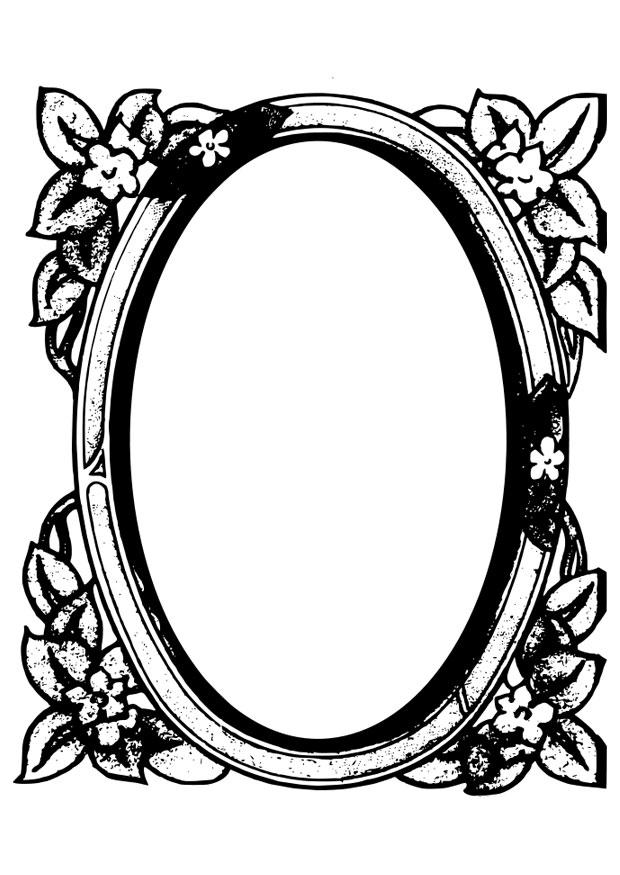 	WO  IZ  SE  FIREST         WA  ZI  JE  FREST         WOU  IZ  ZE  FEYRESTParmi ces animaux qui est « the frog » ? Entoure la bonne réponse.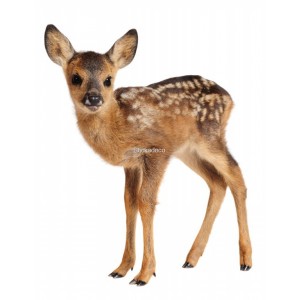 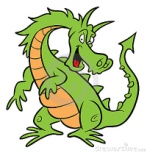 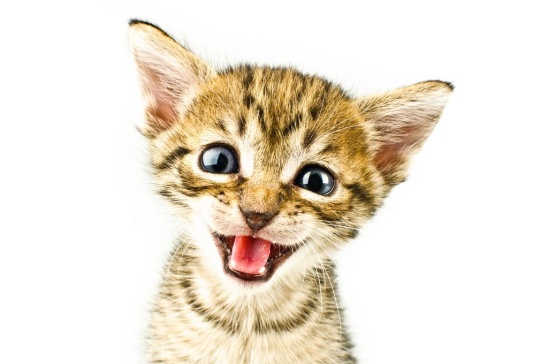 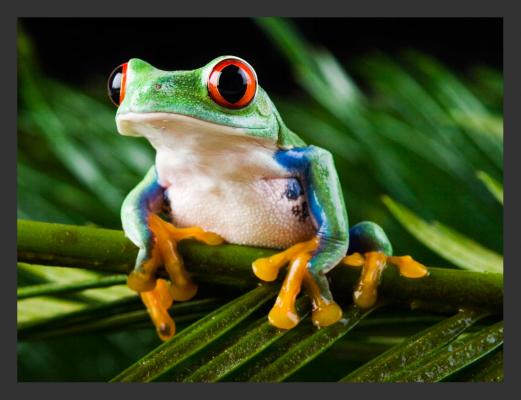 En t’aidant du texte relie les mots anglais à leur traduction française.Mirror .                                                                    .DameWall.                                                                         .GrandWho.                                                                         .QuiFair.                                                                          .MiroirAll.                                                                             .MurLady.                                                                        .TousTall.                                                                           .EtAnd.                                                                          .JoliUne petite grenouille est passée par là… La coquine a grignoté les pronoms personnels anglais ! Aide Blanche-Neige à réparer les dégâts, Retrouve les pronoms personnels correspondants aux images. Le premier n’a pas souffert. Je = I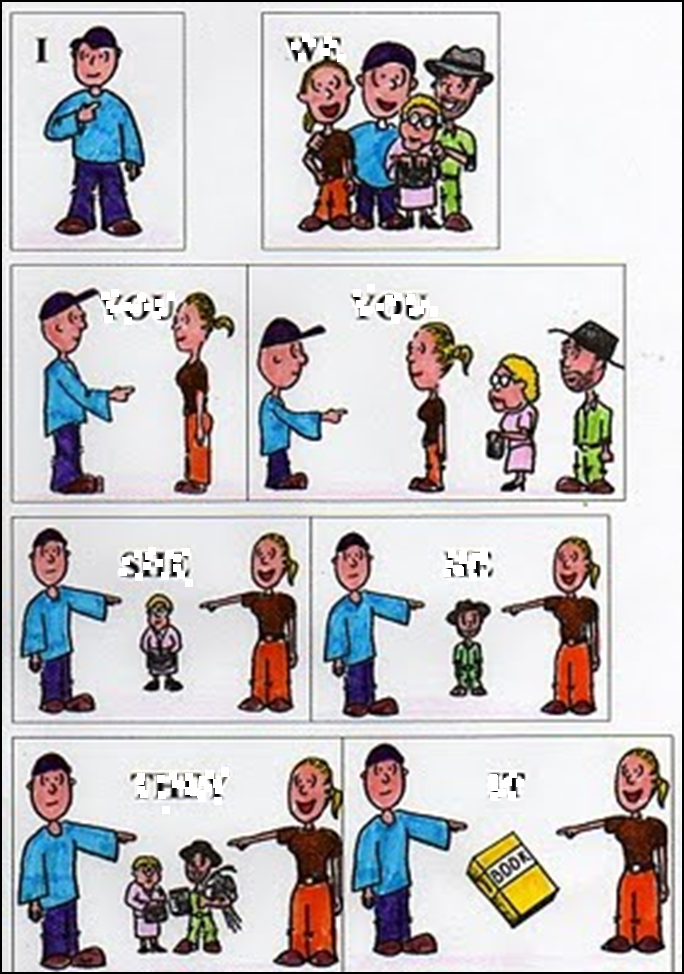 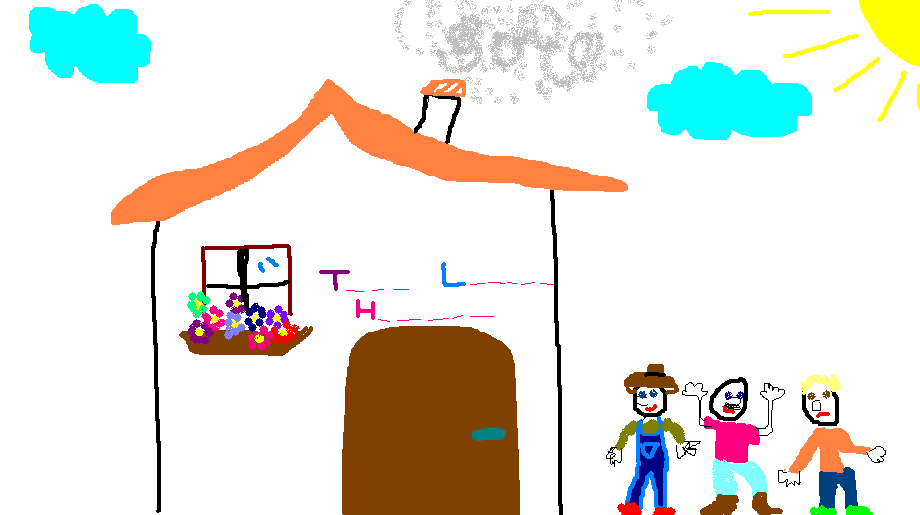 										First      Second  Third										Hob       Nob        BobComplète le nom de la maison sur le dessin et complète le texte ci-dessous :Who is the first brother? The ______ brother is _______.  Who is the ________ brother? The ________ brother is _______. Who is the ________ brother? The _______ brother is __________.Blanche Neige a préparé une tarte aux pommes et une soupe aux champignons ainsi que du pain frais. Voici les ingrédients qu’elle a utilisé : flour, sugar, eggs, butter, milk, apples and mushrooms.Qu’est-ce que Blanche Neige a utilisé comme ingrédient pour préparer « an apple pie » ?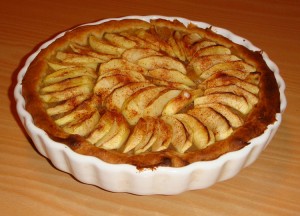 -A______s-F_____-E_____-M_____-B_____For the mushroom soup she uses :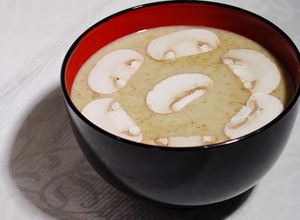 -M_______-M___kAnd finally, she made bread with …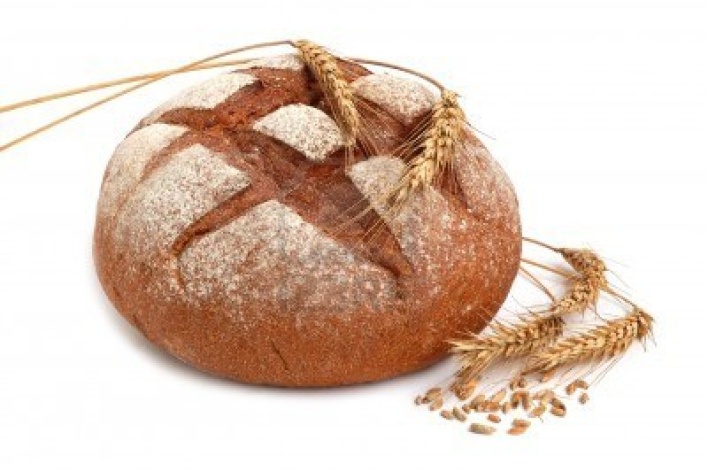 -Fl____